1. Egyenes vonalú mozgásokSzükséges eszközök:Mikola-cső; dönthető állvány; befogó; stopperóra; mérőszalag.A kísérlet leírása:Rögzítse a Mikola-csövet a befogó segítségével az állványhoz, és állítsa pl. 20°-os dőlésszögre! Figyelje meg a buborék mozgását, amint az a csőben mozog! A stopperóra és a mérőszalag segítségével mérje meg, hogy mekkora utat tesz meg a buborék egy előre meghatározott időtartam (pl. 3 s) alatt! Ismételje meg a mérést még kétszer, és minden alkalommal jegyezze fel az eredményt! Utána mérje meg azt, hogy mennyi idő alatt tesz meg a buborék egy előre meghatározott utat (pl. 40 cm-t)! Ezt a mérést is ismételje meg még kétszer, eredményeit jegyezze fel! Utána növelje meg a Mikola-cső dőlésének szögét 45°-osra és az új elrendezésben ismét mérje meg háromszor, hogy adott idő alatt mennyit mozdul el a buborék, vagy azt, hogy adott távolságot mennyi idő alatt tesz meg!

2. Periodikus mozgások

Szükséges eszközök: Bunsen-állványra rögzített rugó; legalább öt, ismert tömegű súly vagy súlysorozat; stopperóra; milliméterpapír.A kísérlet leírása:Rögzítse az egyik súlyt az állványról lelógó rugóra, majd függőleges irányban kissé kitérítve óvatosan hozza rezgésbe! Ügyeljen arra, hogy a test a mozgás során ne ütközzön az asztalhoz, illetve hogy a rugó ne lazuljon el teljesen! A rezgőmozgást végző test egyik szélső helyzetét alapul véve határozza meg a mozgás tíz teljes periódusának idejét, és ennek segítségével határozza meg a periódusidőt! A mérés eredményét jegyezze le, majd ismételje meg a kísérletet a többi súllyal is! A mérési eredményeket, valamint a kiszámított periódusidőket rögzítse táblázatban!3. Gáztörvények, hidrosztatikaSzükséges eszközök:Nagyméretű (1,5–2,5 literes) műanyag flakon kupakkal; üvegből készült szemcseppentő vagy kisebb kémcső, oldalán 0,5 cm-es skálaosztással. A kísérlet leírása: Ha a flakont oldalirányban összenyomja, a búvár lesüllyed a flakon aljára. Figyelje meg, hogy hogyan változik a vízszint a kémcsőben a flakon összenyomásakor! Jegyezze fel a kémcsőbe szorult levegőoszlop hosszát akkor, amikor a búvár a felszínen lebeg, illetve akkor, amikor a flakon aljára süllyed!
4. Erőhatások

Szükséges eszközök:Befőttesüveg; pohár; azt lefedő kártyalap; egy pénzérme.A kísérlet leírása:A kártyalap gyors mozdulattal kipöckölhető vagy kirántható a pénz alól úgy, hogy az az edénybe belehull. A pénzérmére ható erők részletes vizsgálatával magyarázza a kísérletben bemutatott jelenséget! Magyarázza a kártya sebességének szerepét!
5. Hidrosztatika
Szükséges eszközök:Arkhimédészi hengerpár (egy rugós erőmérőre akasztható üres henger, valamint egy abba szorosan illeszkedő, az üres henger aljára akasztható tömör henger); érzékeny rugós erőmérő; főzőpohár.A kísérlet leírása:Mérje meg az üres henger és az aljára akasztott tömör henger súlyát a levegőn rugós erőmérővel! Ismételje meg a mérést úgy, hogy a tömör henger teljes egészében vízbe lóg! Ezek után töltsön vizet az üres hengerbe úgy, hogy az csordultig megteljen, s ismételje meg a mérést így is! Írja fel mindhárom esetben a rugós erőmérő által mért értékeket!6. Pontszerű és merev test egyensúlya, egyszerű gépek
Szükséges eszközök:Karos mérleg; erőmérő; súly; mérőszalag vagy vonalzó.A kísérlet leírása:Egy egyensúlyban lévő karos mérleg egyik oldalára akassza fel az ismert súlyú testet, és jegyezze fel a távolságot a rögzítési pont és a kar forgástengelye között! Rögzítse az erőmérőt a mérleg másik karján, a forgástengelytől ugyanekkora távolságra! Egyensúlyozza ki a mérleget függőleges irányú erővel, és a mért erőértéket jegyezze le! Változtassa meg az erőmérő rögzítési helyét (pl. a forgástengelytől fele- vagy harmadakkora távolságra, mint az első esetben), és ismét egyensúlyozza ki!  A mért erőértéket és a forgástengelytől való távolságot ismét jegyezze fel! Készítsen értelmező rajzot, amely az elvégzett mérés esetében a mért erőértékek arányait és irányait magyarázza! 
7. HőtágulásSzükséges eszközök:Gravesande-készülék; borszeszégő; hideg (jeges) víz.A kísérlet leírása:Győződjön meg arról, hogy a golyó szobahőmérsékleten átfér a gyűrűn! Melegítse fel a golyót, és vizsgálja meg, átfér-e a gyűrűn! Melegítse fel a gyűrűt, és így végezze el a vizsgálatot! Hűtse le a gyűrűt a lehető legalacsonyabb hőmérsékletre, majd tegye rá a golyót, s hagyja fokozatosan lehűlni!
8. Gázok állapotváltozásai


Szükséges eszközök:Tű nélküli orvosi műanyag fecskendő.A kísérlet leírása:A fecskendő dugattyúját húzza ki a legutolsó térfogatjelzésig, majd szorítsa ujját a fecskendő csőrére olyan erősen, hogy légmentesen elzárja azt! Nyomja erősen befelé a dugattyút anélkül, hogy a fecskendő csőrén kiengedné a levegőt! Mit tapasztal? Mekkora térfogatúra tudta összepréselni a levegőt?A dugattyún a nyomást fenntartva hirtelen engedje el a fecskendő csőrét! Halk hangot hallhat 
a fecskendőből. Mi lehet a hanghatás oka? Húzza ki ismét a dugattyút a felső állásba, fogja be ismét a fecskendő csőrét, és nyomja be erősen a dugattyút! A fecskendő csőrét továbbra is befogva engedje el a dugattyút! Mi történik? Végezze el a kísérletet úgy is, hogy az összenyomott fecskendő csőrét befogja, ezután kifelé húzza a dugattyút, majd ebből a helyzetből engedi el! Mi tapasztal?
9. Lendület, Newton törvényei


Szükséges eszközök:Két egyforma, könnyen mozgó iskolai kiskocsi rugós ütközőkkel; különböző, a kocsikra rögzíthető nehezékek; sima felületű asztal vagy sín.
A kísérlet leírása:
A kocsikat helyezze sima felületű vízszintes asztalra, illetve sínre úgy, hogy a rugós ütközők egymás felé nézzenek! A két kocsira rögzítsen egyforma tömegű nehezékeket, és az egyik kocsit meglökve ütköztesse azt a másik, kezdetben álló kocsival! Figyelje meg, hogy a kocsik hogyan mozognak közvetlenül az ütközés után! Ismételje meg a kísérletet úgy, hogy a kocsik szerepét felcseréli! Változtassa meg a kocsikra rögzített tömegeket úgy, hogy az egyik kocsi lényegesen nagyobb tömegű legyen a másik kocsinál! Végezze el az ütközési kísérletet úgy, hogy a kisebb tömegű kocsit löki neki a kezdetben álló, nagyobb tömegűnek! Ismételje meg a kísérletet úgy is, hogy a nagyobb tömegű kocsit löki neki a kezdetben álló, kisebb tömegűnek!
10. Testek elektromos állapota
Szükséges eszközök:Két elektroszkóp; ebonit- vagy műanyag rúd; ezek dörzsölésére szőrme vagy műszálas textil;üvegrúd; ennek dörzsölésére bőr vagy száraz újságpapír.A kísérlet leírása:a) Dörzsölje meg az ebonitrudat a szőrmével (vagy műszálas textillel), és közelítse az egyik elektroszkóphoz úgy, hogy ne érjen hozzá az elektroszkóp fegyverzetéhez! Távolítsa el a töltött rudat az elektroszkóptól! Ismételje meg a kísérletet papírral dörzsölt üvegrúddal!
b) Ismételje meg a kísérletet úgy, hogy a megdörzsölt ebonitrudat érintse hozzá az egyik elektroszkóphoz! Mi történik az elektroszkóp lemezkéivel? Dörzsölje meg az üvegrudat a bőrrel (vagy újságpapírral), és érintse hozzá a másik elektroszkóphoz! Mi történik az elektroszkóp lemezkéivel? Érintse össze vagy kösse össze vezetővel a két elektroszkópot! Mi történik? 11. Egyenáram
Szükséges eszközök:4,5V-os zsebtelep (vagy helyettesítő áramforrás); két egyforma zsebizzó foglalatban; kapcsoló; vezetékek; feszültségmérő műszer, áramerősség-mérő műszer (digitális multiméter).
A kísérlet leírása:A rendelkezésre álló eszközökkel állítson össze egy olyan áramkört, amelyben az izzók sorosan vannak kapcsolva, valamint egy olyat, amelyben párhuzamosan! Mérje meg a fogyasztókra eső feszültségeket és a fogyasztókon átfolyó áram erősségét mindkét kapcsolás esetén! Figyelje meg az izzók fényerejét mindkét esetben!  
12. Mágneses mező


Szükséges eszközök:Áramforrás; vezető; iránytű; állvány.A kísérlet leírása:Árammal átjárt egyenes vezetőt feszítünk ki egy iránytű környezetében. Először a vezető iránya észak-déli legyen, másodszor kelet-nyugati! Figyelje meg mindkét esetben az iránytű viselkedését! Végezze el a kísérletet fordított áramiránnyal is! 
13. Elektromágneses indukció


Szükséges eszközök:Középállású demonstrációs áramerősség-mérő; különböző menetszámú, vasmag nélküli tekercsek (például 300, 600 és 1200 menetes); 2 db rúdmágnes; vezetékek.A kísérlet leírása:Csatlakoztassa a tekercs két kivezetését az árammérőhöz! Dugjon be egy mágnest a tekercs hossztengelye mentén a tekercsbe! Hagyja mozdulatlanul a mágnest a tekercsben, majd húzza ki a mágnest körülbelül ugyanakkora sebességgel, mint amekkorával bedugta! Figyelje közben az áramerősségség-mérő műszer kitérését! Ismételje meg a kísérletet fordított polaritású mágnessel is!Ismételje meg a kísérletet úgy, hogy gyorsabban (vagy lassabban) mozgatja a mágnest!Ezután fogja össze a két mágnest és a kettőt együtt mozgatva ismételje meg a kísérleteket!Ismételje meg a kísérletet kisebb és nagyobb menetszámú tekerccsel is! 
14. Fényvisszaverődés

Szükséges eszközök:Homorú tükör; gyertya; gyufa; ernyő; centiméterszalag. A kísérlet leírása:A homorú tükör segítségével vetítse az égő gyertya képét az ernyőre!Állítson elő a tükör segítségével nagyított és kicsinyített képet is! Mérje meg a beállításhoz tartozó tárgy- és képtávolságokat!Mutassa be, hogy a tükörben mikor láthatunk egyenes állású képet!
15. Geometriai fénytan – optikai eszközök
Szükséges eszközök:Ismeretlen fókusztávolságú üveglencse; sötét, lehetőleg matt felületű fémlemez (ernyőnek); gyertya; mérőszalag; optikai pad vagy az eszközök rögzítésére alkalmas rúd és rögzítők.A kísérlet leírása:Helyezze a gyertyát az optikai pad tartójára, és gyújtsa meg! Helyezze el az optikai padon a papírernyőt, az ernyő és a gyertya közé pedig a lencsét! Mozgassa addig a lencsét és az ernyőt, amíg a lángnak éles képe jelenik meg az ernyőn! Mérje le ekkor a kép- és tárgytávolságot, és a leképezési törvény segítségével határozza meg a lencse fókusztávolságát!A mérés eredményét felhasználva határozza meg a kiadott üveglencse dioptriaértékét!
16. Mechanikai hullámok

Szükséges eszközök:tekercsrugó, gumikötél, madzagA kísérlet leírása:A tekercsrugó egyik végét fogja le, majd a másik végét mozgassa a rugóra merőleges irányban, valamint a rugóval párhuzamosan. Nevezze meg a keletkezett hullámokat!
Vizsgálja meg a gumikötélen indított hullámok visszaverődését szabad- illetve rögzített végről! Mutassa be a két jelenséget!

17. Az atommag összetétele, radioaktivitás
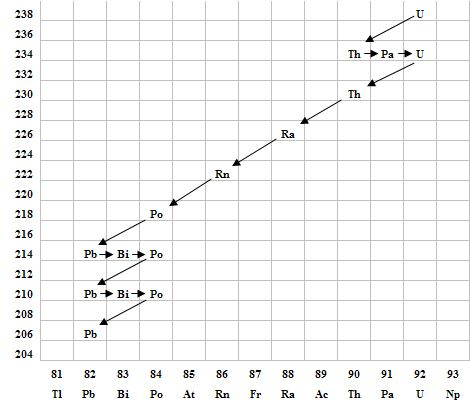 Szempontok az elemzéshez:Mit jelölnek a számok a grafikon vízszintes, illetve függőleges tengelyén? Mi a kiinduló elem és mi a végső (stabil) bomlástermék? Milyen bomlásnak felelnek meg a különböző irányú nyilak, hogyan változnak a jellemző adatok ezen bomlások során? Hány bomlás történik az egyik és hány a másik fajtából?
18. Az atommag stabilitása – egy nukleonra jutó kötési energia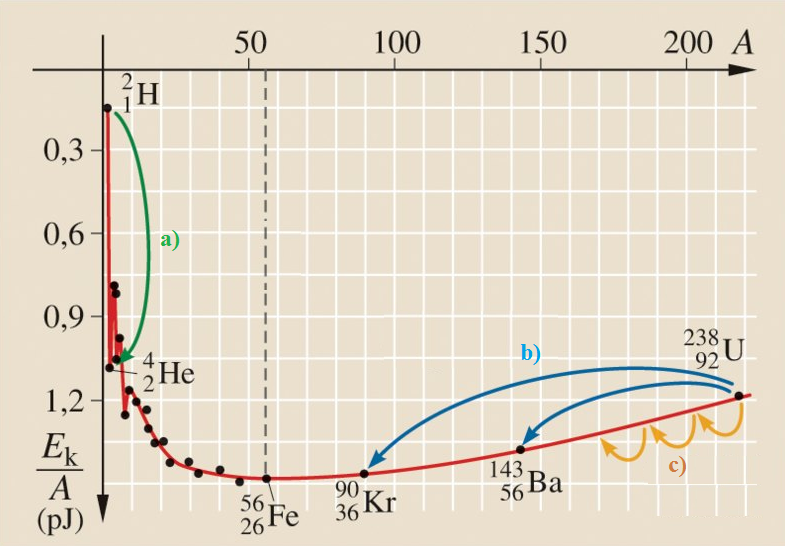 19. Bolygómozgás, az általános tömegvonzás törvénye
Szükséges eszközök:Fonálinga: legalább 30-40 cm hosszú fonálon kisméretű nehezék; stopperóra; mérőszalag; állvány.A kísérlet leírása:A fonálingát rögzítse az állványra, majd mérje meg a zsinór hosszát és jegyezze le! Kis kitérítéssel hozza az ingát lengésbe! Ügyeljen arra, hogy az inga maximális kitérése 20 foknál ne legyen nagyobb! Tíz lengés idejét stopperrel lemérve határozza meg az inga periódusidejét! Mérését ismételje meg még legalább négyszer! A mérést végezze el úgy is, hogy az inga hosszát megváltoztatja – az új hosszal történő mérést is legalább ötször végezze el! 
20. Naprendszer és a bolygókA feladat leírása:Tanulmányozza a Merkúrra és a Vénuszra vonatkozó adatokat! Mit jelentenek a táblázatban megadott fogalmak? Hasonlítsa össze az adatokat a két bolygó esetében, és értelmezze az eltérések okát a táblázatban található adatok felhasználásával! MerkúrVénusz1.Közepes naptávolság57,9 millió km108,2 millió km2.Tömeg0,055 földtömeg0,815 földtömeg3.Egyenlítői átmérő4 878 km12 102 km4.Sűrűség5,427 g/cm³5,204 g/cm³5.Felszíni gravitációs gyorsulás3,701 m/s²8,87 m/s²6.Szökési sebesség4,25 km/s10,36 km/s7.Legmagasabb hőmérséklet430 °C470 °C8.Legalacsonyabb hőmérséklet−170 °C420 °C9.Légköri nyomás a felszínen~ 0 Pa~ 9 000 000 Pa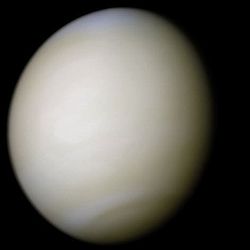 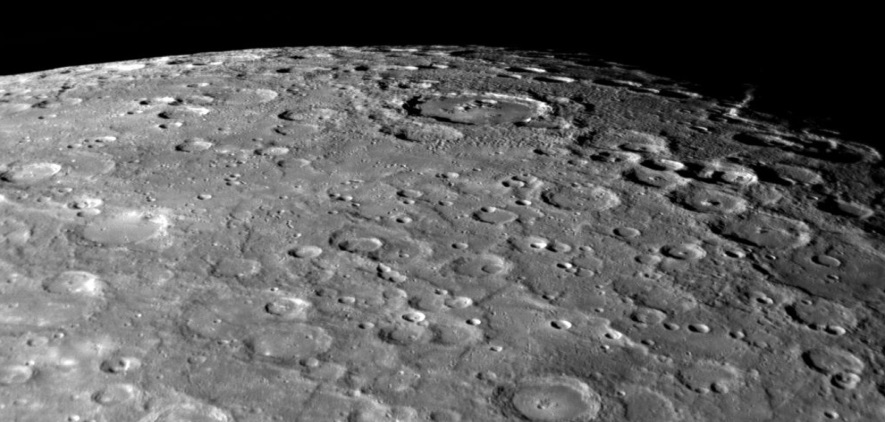 